ΕΘΝΙΚΟ ΚΑΙ ΚΑΠΟΔΙΣΤΡΙΑΚΟ ΠΑΝΕΠΙΣΤΗΜΙΟ ΑΘΗΝΩΝΦΙΛΟΣΟΦΙΚΗ ΣΧΟΛΗ 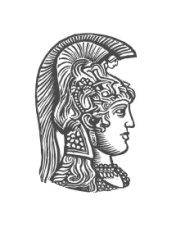 ΤΜΗΜΑ ΦΙΛΟΣΟΦΙΑΣ-ΠΑΙΔΑΓΩΓΙΚΗΣ-ΨΥΧΟΛΟΓΙΑΣΠΜΣ «Θεωρία, Πράξη και Αξιολόγηση του Εκπαιδευτικού Έργου»Πανεπιστημιούπολη – 15784 ΙλίσσιαΤηλ. 210-7277591, http://thepae.ppp.uoa.gr	 Αθήνα 7 Φεβρουαρίου 2018ΑΝΑΚΟΙΝΩΣΗ Καταβολή διδάκτρων β΄ εξαμήνου σπουδών 2017-2018 Ενημερώνουμε τους φοιτητές του β΄ εξαμήνου όλων των Κατευθύνσεων, ότι η καταβολή του ποσού των διδάκτρων για το β΄ εξάμηνο θα πρέπει να γίνει ως την Παρασκευή 23 Φεβρουαρίου 2017. Υπενθυμίζεται ότι ισχύουν και για το εαρινό εξάμηνο οι μειώσεις διδάκτρων που έχουν γίνει για λόγους επίδοσης ή κοινωνικοοικονομικούς.Σε περίπτωση διακοπής της φοίτησης τα δίδακτρα δεν επιστρέφονται.Η καταβολή των διδάκτρων θα γίνεται στα υποκαταστήματα της Alpha Bank, αρ. λογαριασμού 802002001000227 (δικαιούχος: Πανεπιστήμιο Αθηνών - Ειδικός Λογαριασμός Κονδυλίων Έρευνας, IBAN: GR0301408020802002001000227) και στο καταθετήριο θα πρέπει να αναγράφεται το όνομα του καταθέτη φοιτητή και η ένδειξη «για το ΠΜΣ Θεωρία και Πράξη». Οι φοιτητές θα πρέπει απαραιτήτως να προσκομίσουν στη Γραμματεία του ΠΜΣ (ή να το αποστείλουν με φαξ / ηλεκτρονικά) το σχετικό αποδεικτικό κατάθεσης που χορηγεί η τράπεζα, για να καταχωρηθεί η πληρωμή και να τους δοθεί απόδειξη είσπραξης για δική τους χρήση – υπογραμμίζεται ότι αν δεν προσκομιστεί το καταθετήριο, η εξόφληση θεωρείται ότι δεν έχει πραγματοποιηθεί.. Η Συντονιστική Επιτροπή  του ΠΜΣ